27  ИЮЛЯ  2018  ГОДАЗАВЕДУЮЩИЙ – НЕ ЗВАНИЕ,
ЗАВЕДУЮЩИЙ – ПРИЗВАНИЕ…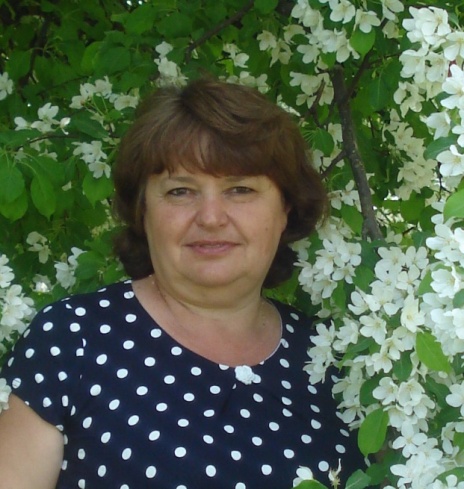 «Самая лучшая заведующая», –  так говорят о заведующем Руэмским детским садом «Родничок» Светлане Викторовне Зениной её коллеги и родители воспитанников. Шесть лет Светлана Викторовна занимает эту должность, более 25 лет проработала воспитателем. Она знает все трудности работы педагогов, запросы родителей, тонкости воспитания детей. Сердце этого человека открыто для всех, кому нужна помощь. Спустя много лет родители бывших воспитанников приходят к ней за советом и приводят в детский сад уже внуков. Светлана Викторовна всегда готова выслушать, дать совет, поддержать, зарядить оптимизмом и творческим настроением.Светлана Викторовна Зенина является одним из наиболее авторитетных педагогов Медведевского района. Для неё всестороннее образование дошкольников не самоцель, а средство воспитания личности, влияющее на характер, способности и всю последующую жизнь детей. В педагогах Светлана Викторовна совершенствует профессиональные знания с учётом современных концепций, тенденций и требований. Под её чутким руководством ярко раскрываются самые лучшие профессиональные качества педагогов: в ежегодном конкурсе «Воспитатель года» педагоги детского сада «Родничок» нередко занимают I и II места.  Детский сад постоянно участвует в различных проектах, научно – практических конференциях, конкурсах, фестивалях. Является муниципальной инновационной площадкой по информационным технологиям, принимает участие во всероссийском исследовании качества образования. Дорогая Светлана Викторовна! Мы ценим Вас как высококвалифицированного педагога, опытного методиста, грамотного руководителя. Вы отдаёте все силы, знания и опыт благородному делу воспитания детей. Всегда энергичная, собранная, уверенная в себе – такой видят Вас каждый день  коллеги и воспитанники детского сада.Поздравляем Вас с юбилеем! Благодарим за теплоту и сердечность, с которой относитесь к людям, за щедрость сердца, чуткость души и доброту. Желаем Вам крепкого здоровья, счастья, безмерной радости! Дальнейших творческих успехов!               С любовью и уважением коллектив детского сада «Родничок»26  ИЮЛЯ  2018  ГОДАХОРОШИЕ  НОВОСТИ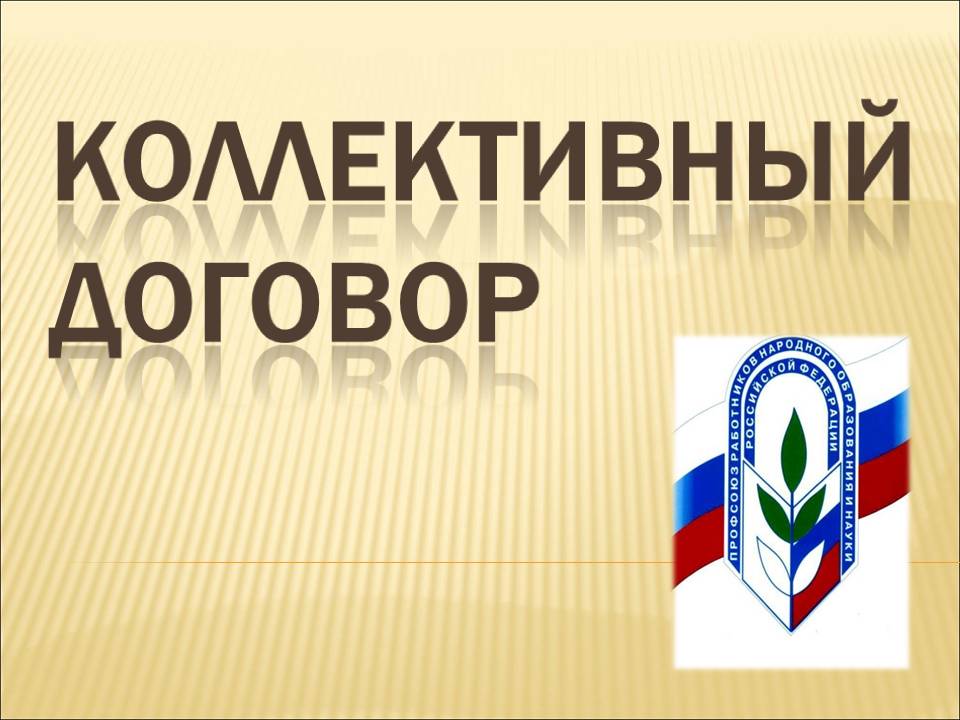 На  сайте  Медведевской  районной  организации  профсоюза  работников  народного  образования  и  науки  Российской  Федерации  вывешены  обновлённые  макеты  коллективных  договоров  образовательных  учреждений  всех  видов.  Их  основой  стало  новое  районное  отраслевое  соглашение  на  2018 – 2021  годы.  Представляем  самое  интересное  из  новаций.Работодатель:–   по рекомендации аттестационной комиссии учреждения может назначить на педагогическую должность лицо, не имеющее специальной подготовки или стажа работы, но обладающее достаточным практическим опытом и компетентностью;–   признаёт значимость работы в должности председателя профсоюзной организации, в составе выборного профсоюзного органа и учитывает это при аттестации работников. Педагогический работник имеет право подать заявление 
на прохождение аттестации для установления квалификационной категории без согласования с работодателем. Педагогические работники при аттестации на ту же самую квалификационную категорию могут воспользоваться иной формой  оценивания представляемых результатов педагогической деятельности.Вышеперечисленным педагогическим работникам может быть установлена квалификационная категория на основе указанных в заявлении сведений и с учётом иных данных о результатах профессиональной деятельности, которые подтверждены руководителем образовательного учреждения, согласованы с выборным органом первичной профсоюзной организации.Стороны исходят из того, что изменение требований к квалификации педагогического работника по занимаемой им должности, в том числе установленных профессиональным стандартом, не может являться основанием для изменения условий трудового договора либо расторжения с ним трудового договора по пункту 3 статьи 81 (несоответствие работника занимаемой должности или выполняемой работе вследствие недостаточно квалификации), если по результатам аттестации, проводимой в установленном законодательством порядке, работник признан соответствующим занимаемой им должности или работнику установлена первая (высшая) квалификационная категория.24  ИЮЛЯ  2018  ГОДА12  РЕГИОНОВ,  ГДЕ  ВЛАСТИ  ОТКАЗАЛИ  В  ПОДДЕРЖКЕ  ПЕНСИОННОЙ  РЕФОРМЫЛишь в 12 регионах страны местные власти высказали критику или попытались уклониться от обсуждения пенсионной реформы. К такому выводу пришли эксперты фонда «Петербургская политика». Они оценили реакцию властей по шкале от 0 до 5, где 0 – это минимальное одобрение реформы, а 5 – максимальное. Отдельно оценивалась каждая из ветвей власти.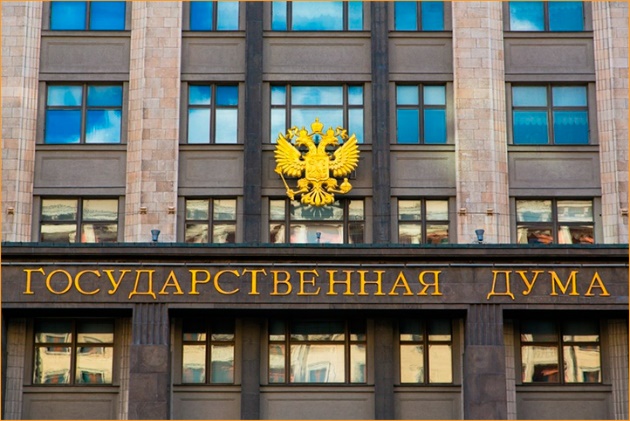 Единственным губернатором страны, который оставил негативный отзыв на реформу стал глава Иркутской области, коммунист Сергей Левченко (ноль баллов – здесь и далее). В социальных сетях Камчатского края начало распространяться заявление от имени губернатора региона Владимира Илюхина, достоверность которого так и не была доказана. В нем речь шла о необходимости учесть тяжелые условия труда и проживания на полуострове. Официального комментария губернатор так и не дал.Глава Орловской области, коммунист Андрей Клычков, не стал прямо поддерживать реформу, хотя и не высказал резкой критики. В Кемеровской области врио главы региона Сергей Цивилев заявил, что особого подхода требуют «шахтеры, металлурги, химики». Осторожно высказался врио Омской области Александр Бурков. «В той редакции, которая есть, я не давал согласия на эту реформу», – заявил он и пообещал собрать рабочую группу по этому вопросу. Отметим, что в Кемеровской, Омской и Орловской областях в сентябре пройдут выборы глав региона.Особо авторы доклада отмечают Чечню. В соцсетях региона распространялась информация о том, что в республике пенсионный возраст повышен не будет. Пресс – секретарь Главы Чечни Альви Каримов заявил, что эта информация лжива и носит провокативный характер. Другой реакции от Рамзана Кадырова не последовало.Помимо перечисленных регионов, ноль баллов от экспертов получили также Дагестан, Якутия, Владимирская и Ярославская области, а также Москва и Еврейская АО. Здесь с попыткой уклониться от реформы или со своими поправками выступили местные заксобрания. Во всех, кроме ЕАО, в сентябре пройдут выборы законодательной власти.Федеральный центр вряд ли наложит санкции на регионы, отказавшие в поддержке пенсионной реформы, считает глава «Петербургской политики» Михаил Виноградов. «Больше, чем другим, было позволено регионам со значимыми избирательными кампаниями в сентябре, поэтому там отсутствие одобрения вряд ли будет сопровождаться санкциями. Но в целом многое будет зависеть от окончательной реакции главы государства, которую все ожидают несколько позже», – рассказал политолог «URA.RU». Фронду в Чечне власти предпочтут «не заметить», говорит Виноградов.Максимальную поддержку реформы продемонстрировали власти Алтая, Карелии, Марий Эл, Мордовии, Чувашии, Алтайского и Приморского краев, а также руководство Архангельской, Калининградской, Кировской, Ленинградской, Саратовской и Томской областей.В регионах Большого Урала наибольшая поддержка реформы у властей ХМАО (3 балла у исполнительной и 3 балла у законодательной власти). В окружной думе было проведено заочное голосование, по итогам которого законопроект был поддержан. Поддержала реформу и губернатор Наталья Комарова.5 баллов поддержки эксперты поставили Пермскому краю. Депутаты местного Заксобрания одними из первых в России проголосовали за положительный отзыв. При том, что в начале заседания вопрос вообще отсутствовал в повестке.5 баллов поддержки и у Курганских властей. Здесь областная дума прервала свои каникулы, чтобы проголосовать в поддержку законопроекта. 4 балла поддержки в Свердловской области. 17 июля региональное заксобрание созвало заседание, чтобы поддержать реформу. Это сделали 30 из 50 депутатов (остальные либо пропустили сбор, либо воздержались, либо голосовали против). По 3 балла поддержки получают Челябинская и Тюменская области, а также ЯНАО. В Челябинской и Тюменской областях обсуждение перенесено на сентябрь, в ЯНАО депутаты одобрили реформу лишь заочно.Станислав Захаркин© Служба новостей «URA.RU»23  ИЮЛЯ  2018  ГОДАХОРОШИЕ  НОВОСТИНа  сайте  Медведевской  районной  организации  профсоюза  работников  народного  образования  и  науки  Российской  Федерации  вывешены  обновлённые  макеты  коллективных  договоров  образовательных  учреждений  всех  видов.  Их  основой  стало  новое  районное  отраслевое  соглашение  на  2018 – 2021  годы.  Представляем  самое  интересное  из  новаций.Предусматривать средства на охрану труда из всех источников финансирования в размере  не менее 2,0 процентов от фонда оплаты труда и не менее 0,7 процента от суммы эксплуатационных расходов на содержание учреждения, которые фиксируются  в коллективном договоре и уточняются в соглашении об охране труда.В целях оптимизации бюджетных средств, контроля качества и полноты проведения обязательных медицинских осмотров работников требовать с медицинской организации составления заключительного акта и предоставления его в распоряжение работодателя.Решение о снижении продолжительности рабочего времени (либо иной компенсации) работников в температурных условиях, отклоняющихся от нормальных, принимается работодателем по согласованию с выборным профсоюзным органом. Осуществляет общественный контроль за организацией питания работников и обучающихся в процессе трудовой и учебной деятельности.Работникам,  увольняющимся впервые  по  собственному  желанию  в  связи  с  выходом  на  пенсию,  выплачивается по согласованию с выборным профсоюзным органом  единовременное  материальное  вознаграждение  в  размере базового оклада (должностного оклада). Средства на выплату единовременного пособия предусматриваются руководителем образовательного учреждения при составлении сметы расходов на очередной финансовый год.Оказывать помощь членам Профсоюза в подготовке исковых заявлений и других документов, необходимых для судебной и иной защиты социально – трудовых прав и профессиональных интересов членов Профсоюза, на основе личного заявления.Организовать работу уполномоченных профсоюзных комитетов по охране труда, вести учёт результатов их деятельности.Осуществлять контроль за реализацией пенсионных прав работников.21  ИЮЛЯ  2018  ГОДАПЕНСИОННЫЙ  ЗАКОНОПРОЕКТ  ПОЛУЧИЛ  ОЧЕРЕДНОЙ  НЕГАТИВНЫЙ  ОТЗЫВ19 июля представители Общероссийского Профсоюза образования приняли участие в круглом столе «О повышении пенсионного возраста в России и возникающих проблемах», который прошёл на площадке Академии труда и социальных отношений. В заседании также участвовали представители Федерации Независимых Профсоюзов России, общероссийских отраслевых профсоюзов, научного и экспертного сообщества, органов исполнительной власти и социального страхования.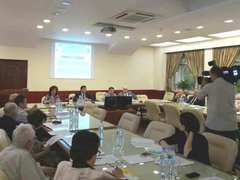 Главной темой дискуссии стали вопросы пенсионной реформы в части повышения пенсионного возраста, правовой природы страховой пенсии. Участники круглого стола обсудили проект федерального закона о повышении пенсионного возраста. Как раз во время разговора в академии этот законопроект рассматривала Государственная Дума Федерального Собрания Российской Федерации и одобрила его в первом чтении.Также участники дискуссии рассмотрели проект заключения Академии труда и социальных отношений на проект федерального закона №489161-7 «О внесении изменений в отдельные законодательные акты Российской Федерации по вопросам назначения и выплаты пенсий», содержащий отрицательную оценку самого обсуждаемого сегодня законопроекта.По итогам проведения заседания участники единодушно признали, что в данных социально-экономических условиях наша страна не готова к реализации рассматриваемого законопроекта.Пресс-служба Профсоюза. 19.07.201820  ИЮЛЯ  2018  ГОДАХОРОШИЕ  НОВОСТИНа  сайте  Медведевской  районной  организации  профсоюза  работников  народного  образования  и  науки  Российской  Федерации  вывешены  обновлённые  макеты  коллективных  договоров  образовательных  учреждений  всех  видов.  Их  основой  стало  новое  районное  отраслевое  соглашение  на  2018 – 2021  годы.  Представляем  самое  интересное  из  новаций.          По согласованию с выборным профсоюзным органом предоставлять три оплачиваемых свободных дня в случае вступления в брак,  смерти  родителей,  детей,  супруги (а), дедушки, бабушки.По согласованию с выборным профсоюзным органом предоставлять  в  случае  необходимости  не  более  трёх  оплачиваемых   свободных  дней  для  сдачи  норм  ГТО. По согласованию с выборным профсоюзным органом предоставлять  за  каждое  дежурство  в  ДНД  один  оплачиваемый  свободный  день.Не допускается принуждение работников к подаче заявлений на предоставление отпуска без сохранения заработной платы.К  числу  работников,  имеющих  предпочтение  в  оставлении  на  работе  при  равной  производительности  труда  и  квалификации  добавлены: семейные – при  наличии  одного  и  более  детей  до  18  лет; уполномоченные  профсоюза  по  охране  труда,  внештатные  правовые  и  технические  инспекторы  труда  в  период  избрания  и  после  окончания  полномочий  в  течение  двух  лет; имеющие более длительный стаж работы в данном учреждении.При сокращении численности или штата не допускать увольнения: работников предпенсионного возраста (за два года до наступления общеустановленного пенсионного возраста), а в случае увольнения – с обязательным уведомлением об этом территориального органа занятости и районной организации профсоюза не менее чем за 2 месяца; впервые поступивших на работу по полученной специальности в течение трёх лет, а в случае увольнения – с обязательным уведомлением об этом территориального органа занятости и районной организации профсоюза не менее чем за 2 месяца.Работникам, направляемым для повышения квалификации с отрывом от работы в другую местность, производится оплата командировочных расходов в порядке и размерах, которые предусмотрены для лиц, направляемых в служебные командировки.18  ИЮЛЯ  2018  ГОДАХОРОШИЕ  НОВОСТИНа  сайте  Медведевской  районной  организации  профсоюза  работников  народного  образования  и  науки  Российской  Федерации  вывешены  обновлённые  макеты  коллективных  договоров  образовательных  учреждений  всех  видов.  Их  основой  стало  новое  районное  отраслевое  соглашение  на  2018 – 2021  годы.  Представляем  самое  интересное  из  новаций.  Средства, поступающие от приносящей доход деятельности, могут направляться работодателем по согласованию с выборным профсоюзным органом на выплаты стимулирующего характера,  социальные выплаты и на оздоровление работников в соответствии с положением о направлениях расходов этих средств (сметой).  Определён  статус  молодого  специалиста  и  его  льготы .Выпускники профессиональных образовательных организаций при поступлении впервые на работу на педагогические должности в муниципальные образовательные организации, расположенные в сельских населённых пунктах, имеют право на получение единовременного пособия на хозяйственное обзаведение в размере шести должностных окладов без прежнего требования о переезде.Подчёркнуто,  что  заработная  плата  работников  зависит  ещё  и  от  стажа.  В  большинстве  образовательных  учреждений  до  этого  стаж  при  определении  размера  заработной  платы  не  учитывался.  С  1000  рублей  до  1500  рублей  увеличено  дополнительное  вознаграждение  за  классное  руководство.  На  это  потребуется  дополнительно  около  двух  миллионов  рублей.  Законом  стала  плата  за  участие  в  государственной  итоговой  аттестации  (ГИА).  По  согласованию  с  выборным  профсоюзным  органом  многим  работникам  будет  увеличен  дополнительный оплачиваемый отпуск. Не допускается принуждение работника к сдаче различного типа письменных тестов, зачётов и экзаменов с целью проверки уровня его компетентности без его письменного согласия.Увольнение  работников,  являющихся  членами  профсоюза, по инициативе работодателя  производится  во  всех  случаях  с  предварительного  согласия  соответствующего  выборного  профсоюзного  органа. Договорились, не допускать экономически и социально необоснованной ликвидации (реорганизации) образовательных учреждений, сокращения рабочих мест.16  ИЮЛЯ  2018  ГОДАПАРЛАМЕНТ МАРИЙ ЭЛ ОДОБРИЛ ЗАКОНОПРОЕКТ О ПОВЫШЕНИИ ПЕНСИОННОГО ВОЗРАСТАГосударственное собрание Марий Эл на сессии 12 июля поддержало федеральный законопроект о повышении пенсионного возраста, сообщается на сайте марийского парламента.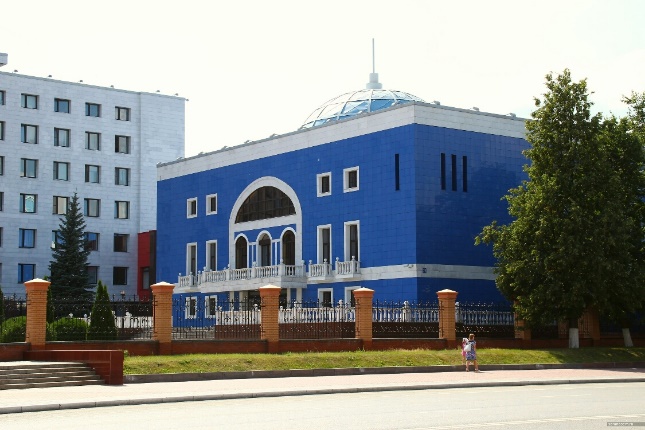 За проект высказались 37 депутатов из присутствовавших на сессии 44, передала пресс – служба марийского рескома КПРФ. Все поддержавшие – члены партии «Единая Россия». Против проголосовали шесть человек, из которых четверо – члены КПРФ и двое – «Единой России». Депутат от ЛДПР воздержался.Законопроект «О внесении изменений в отдельные законодательные акты РФ по вопросам назначения и выплаты пенсий» предусматривает повышение пенсионного возраста до 65 лет для мужчин и до 63 лет – для женщин.По сообщению Министерства труда России, проект поддержали более 60 регионов.Денис Долгополов, «7x7»13 / 07 2018 16:5013  ИЮЛЯ  2018  ГОДАИЗБРАННЫЕ МЕСТА ИЗ АНТИПРОФСОЮЗНОЙ КАМПАНИИ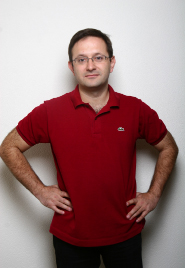 Через день после того, как профсоюзная сторона РТК выразила свое консолидированное мнение, в газете “Ведомости” появилась публикация, в которой со ссылками на непоименованные источники утверждалось, что власть прямо управляла всеми региональными профсоюзными акциями. Смысл публикации либерального издания совершенно ясен. Это была попытка внести раскол в единую позицию профдвижения. Попытка не удалась.22 июня Департамент общественных связей ФНПР опубликовал заявление “Против профсоюзов готовится кампания в СМИ”. В нем говорилось: “В связи с позицией, которую занимает ФНПР по вопросу повышения пенсионного возраста, на российские профсоюзы усиливается информационное давление. Мы информируем членов профсоюзов, трудящихся России о том, что в ближайшее время по группе центральных телеканалов и в ряде печатных и электронных СМИ пройдут сюжеты, целью которых будет дискредитация профсоюзов и их лидеров. В подобной акции нет ничего нового. Вместо полноценной дискуссии и поиска решений, направленных на повышение уровня жизни граждан, нам предлагаются фальшивые аргументы, административные запреты и - теперь - клевета. Российские профсоюзы переживали не такие наезды и не таких “наезжальщиков”. Переживем и этих.В то же время в адрес департамента общественных связей ФНПР поступил ряд запросов телекомпаний об интервью с руководством федерации. Их суть сводилась не к наиболее актуальным сегодня темам (пенсионный возраст, НДС), а к уже неоднократно публиковавшимся и опровергнутым в судах вымыслах о профсоюзной собственности. Несмотря на мою готовность предоставить ответы на темы запросов, интерес авторов пропал сразу же после того, как им стало ясно - скандала не получится.Через день, 24 июня, к критике ФНПР присоединилось другое, вроде бы оппозиционное, издание - “Новая газета”. Предоставляя печатное пространство многолетним противникам ФНПР и - в нарушение журналистских стандартов - даже не пытаясь получить комментарий со стороны федерации, “Новая газета” выступила, как и “Ведомости”, фактически в роли штрейкбрехера, пытающегося подорвать усилия профсоюзов.Следующим “на снаряде” стал лидер одного псевдопрофсоюза, в настоящее время депутатствующий во фракции “Единая Россия” в Госдуме. Поскольку, повторюсь, позиция профсоюзной стороны РТК - единая и неделимая, то в противовес ей из небытия извлекли забытое название организации, запомнившейся разве что участием в формировании избирательного фонда Бориса Ельцина на выборах президента в 1996 году. Дальше - больше. Первый вариант заявления этой структуры, размещенный на ее сайте 29 июня, отличался площадной бранью в адрес ФНПР и ее лидеров. Но уже через пару дней, понимая судебные перспективы, текст начали править, замещая оскорбления аллюзиями и реминисценциями. Впрочем, суть осталась прежней: глубокое понимание необходимости “непопулярных реформ” и предложения “раздербанить” профсоюзную собственность. (Какая-то болезненная фиксация на собственности, не так ли?)30 июня возник еще один старый-новый фигурант. Интернет-издание Moscow Post, специализирующееся на “разоблачениях” за наличную плату, превзошло всех. Автор издания Надежда Попова уже вошла в историю “профсоюзных разоблачений” в 2009 году со статьей “Реинкарнация желтого барбоса”. Статья эта - естественно, про профсоюзную собственность - появилась тогда в момент, когда власть попыталась в массовом порядке наложить руку на профсоюзные спортивные объекты. И, в рамках работы с общественным мнением, пошли тогда публикации.Из перечня этих историй вполне понятен уровень и интенсивность продолжающейся сейчас информационной войны против профсоюзов России. Понятны ее причины, источник и инициаторы, по свистку которых что официальные СМИ, что якобы оппозиционные, что “сливные бачки” - все вместе включаются в хор. Но, повторюсь, ничего нового в этом нет. А.В. Шершуков, секретарь ФНПРСреднемесячная  заработная  плата  работников  по  полному  кругу  организаций  Республики  Марий  Эл  за  январь – декабрь  2016г.  составляла  23232,0  рубля,  за  январь  2017  года – 21995,5  рубля,  за  январь – февраль  2017  года – 22659,7  рубля,  за  январь – март  2017  года – 24053,9  рубля,  за  январь - апрель  2017  года - 23788,1  рубля,  за  январь – май  2017  года – 24771,1  рубля,  за  январь – июнь  2017  года – 25138,6  рубля,  за  январь – июль  2017  года – 25025,9  рубля,  за  январь – август  2017  года – 24985,4  рубля,  за  январь – сентябрь  2017  года – 25010,4  рубля,  за  январь – октябрь  2017  года – 24973,3  рубля,  за  январь – ноябрь  2017  года – 25190,5  рубля,  за  январь – декабрь  2017  года – 25710,6  рубля,  за  январь  2018  года – 24952,9  рубля,  за  январь – февраль  2018  года – 25132,0  рубля,  за  январь – март  2018  года – 25819,3  рубля,  за  январь - апрель  2018  года - 25748,4  рубля.Майский  2012  года  Указ  Президента  РФ  не  исполняется.  Он  должен  был  быть  исполнен  к  2018  году,  но  этого,  как  видим,  не  произошло  и  до  сегодняшнего  дня  по  дошкольным  образовательным  учреждениям  и  по  учреждениям  дополнительного  образования.8  ИЮЛЯ  2018  ГОДАПРОФСОЮЗНЫЕ  ВЕСТИ  МЕДВЕДЕВСКОГО  РАЙОНА  97.  40  человек  из  29  профсоюзных  организаций  приняли  участие  в  республиканском  семинаре  по  охране  труда.  Вёл  семинар  Юрий  Григорьевич  Щемелёв,  главный  технический  инспектор,  заведующий  отделом  охраны  труда  и  здоровья  Центрального  Совета  Общероссийского  Профсоюза  образования.  Просто  и  понятно  раскрыл  он  самые  острые  вопросы  совершенствования  деятельности  организаций  Профсоюза  по  осуществлению  общественного  контроля  за  обеспечением  безопасных  условий  труда.  Особо  была  подчёркнута  важность  мероприятий,  направленных  на  развитие  физической  культуры  и  спорта.  Была  названа  цифра  в  10 000  рублей  на  одного  работника,  чтобы  выполнить  требования  всех  федеральных  документов  по  охране  труда.  В  Медведевском  районе  в  2017  году  этот  показатель  был  исполнен  на  50%.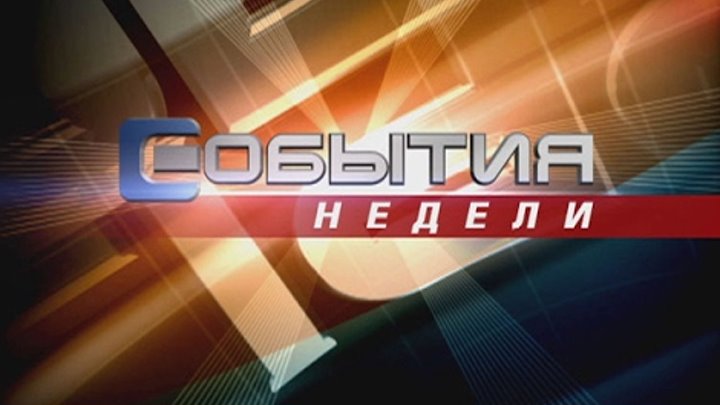 98.  Контрольно – ревизионная  комиссия  провела  ревизию  работы Медведевской районной организации  профсоюза работников  народного образования и науки РФ  за  первое  полугодие  2018  года.  План  по  членским  профсоюзным  взносам  выполнен  полностью.  Недостача  и  излишки  в  кассе  не  установлены.  Из Фонда социальной защиты  членам  профсоюза  выделено  230  тысяч  рублей   материальной  помощи.  Экономическая  эффективность  личного  приёма  председателем  райкома  профсоюза  составила  300  тысяч  рублей.   Экономическая  эффективность  по  судебным  делам  составила  около  2 000 000  рублей.  Через  суд  с  помощью  Медведевской  прокуратуры  284  педагогических  работника  возвратили  1 122 000  рублей  взносов  на  капитальный  ремонт.99.  Все  профсоюзные  организации  заключили  с  работодателями  соглашения  по  охране  труда  на  2018  год,  являющиеся  приложениями  к  коллективным  договорам.  А  вот  их  уведомительную  регистрацию  в  государственных  органах  по  труду  провели  только  24  организации  из  56.  Это  расценивается  как  нарушение  трудового  законодательства,  за  которое  может  быть  оштрафовано  как  учреждение,  так  и  её  должностное  лицо.100. Воспитатель  одного  из  детских  садов  прошёл  обязательный  медицинский  осмотр  во  время  своего  ежегодного  оплачиваемого  отпуска.  Работодатель  поступил  мудро:  оформил  ему  отзыв  из  отпуска,  начислил  средний  заработок  за  эти  дни  и  предоставил  неиспользованную  часть  отпуска  по  выбору  работника  в  удобное  для  него  время. 4  ИЮЛЯ  2018  ГОДАПОЗИЦИЯ  ФНПР  ПО  ЗАКОНОПРОЕКТУ О  ПОВЫШЕНИИ  ПЕНСИОННОГО  ВОЗРАСТАУважаемый Дмитрий Анатольевич!Направляем Вам предложения профсоюзной стороны Российской трёхсторонней комиссии по регулированию социально-трудовых отношений по  проекту федерального закона "О внесении изменений в отдельные законодательные акты Российской Федерации по вопросам назначения и выплаты пенсий", внесённого правительством Российской Федерации в Государственную Думу Федерального Собрания Российской Федерации 16 июня 2018 года.Законопроектом предлагается повысить общеустановленный пенсионный возраст с 60 до 65 лет для мужчин и с 55 до 63 лет для женщин, по достижении которого будут назначаться не только страховые пенсии, но и другие виды пенсий. Повышение планируется провести, начиная с 2019 года.Профсоюзная сторона Комиссии считает, что данный законопроект не должен рассматриваться, пока не будут решены и законодательно оформлены следующие вопросы:Изменена ситуация на рынке труда за счёт создания высокотехнологичных рабочих мест, сокращения доли "живого труда", обеспечения гибкой занятости, создания систем перманентной переподготовки кадров. В рамках этой программы необходимо предусмотреть рабочие места, адаптированные для высоковозрастных категорий работников, а также гарантировать первое рабочее место для выпускников профессиональных учебных заведений.Пересмотрена политика оплаты труда с целью повышения заработной платы, особенно в категориях средне и выше среднего оплачиваемых работников.Ратифицирована Конвенция Международной организации труда № 102 без изъятий.Для обеспечения более эффективного пользования пенсионным законодательством необходимо произвести кодификацию действующих нормативных правовых актов в области пенсионного обеспечения и законодательно утвердить "Пенсионный кодекс Российской Федерации".Пересмотреть методику определения прожиточного минимума, с целью его оптимизации и возможности использования, как реального целевого ориентира уровня минимальной оплаты труда и пенсионного обеспечения.Провести реформирование системы обязательного пенсионного страхования, в которой предусмотреть:– создание пенсионных подсистем для страхования различных категорий работников с учётом характера оплаты их труда (формальный и неформальный секторы, самозанятые и т.д.);– прекращение практики предоставления льгот по уплате страховых взносов отдельным категориям страхователей;– унификацию порядка назначения и получения пенсий для всех категорий наёмных работников, включая государственных служащих, депутатов Государственной Думы Федерального Собрания Российской Федерации и членов Совета Федерации Федерального Собрания Российской Федерации;– оптимизацию страхового тарифа на пенсионное страхование, приведение его величины в соответствие с обязательствами перед застрахованными путём определения нагрузки между субъектами страхования и подкреплённого актуарными расчётами.Подготовить финансово-экономическое обоснование, подтверждающее реальное и качественное увеличение пенсий, а также эффективность предлагаемых мер для пенсионной системы.Продолжить формирование трёхуровневой пенсионной системы.Вывести накопительный компонент из системы обязательного пенсионного страхования и перевести его в добровольный формат.Увязать продление активной трудовой жизни с вопросами предоставления качественной медицинской помощи высоковозрастной категории работников.Указанные проблемы должны быть оформлены соответствующими законопроектами, только после принятия которых, можно будет возвращаться к вопросу повышения пенсионного возраста.Председатель ФНПР,
координатор профсоюзной стороны РТК
по регулированию социально-трудовых отношений
Михаил Шмаков

22.06.2018 г.3  ИЮЛЯ  2018  ГОДАПРОФСОЮЗ  ПОМОГМедведевский  районный  суд  Республики  Марий  Эл  признал  за  учителем  начальных  классов  Сенькинской  средней  общеобразовательной  школы  право  на  досрочное  назначение  страховой  пенсии  по старости  в  связи  с  осуществлением  педагогической  деятельности  не  менее  25 лет,  а  также  обязал  Управление  пенсионного  фонда  Российской  Федерации  в Медведевском  районе  включить  в  специальный  страховой  стаж  весь  период  обучения  в  Марийском  государственном  университете  и  назначить  досрочную  страховую  пенсию  по  старости  в  связи    с   педагогической  деятельностью  со  дня  обращения.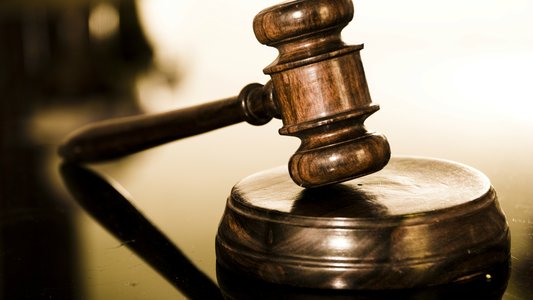 Истцу  в  юности  крепко  повезло.  Зная,  что  девочка  после  школы  хочет  учиться  на  учителя,  руководство  совхоза  предложило  ей  летом  до  вуза  поработать  на  замене  воспитателем  ведомственного  детского  сада.  О  каких – то  льготах  она  в  то  время  и  не  подозревала,  а  работа  в  летние  каникулы  тогда  была  обычной  на  селе.Прошли  25  лет,  вместившие  в  себя  учёбу  в  вузе  и  последующую  работу  учителем  в  сельской  школе.  Последние  годы  были  особо  тревожные – постоянно  ходили  слухи  об  отмене  досрочных  пенсий,  о  повышении  возраста  выхода  на  пенсию.  Опасения  оправдались.   Управление  пенсионного  фонда  Российской  Федерации  в Медведевском  районе  отказалось  применять  к  учителю  Положение  о  порядке  исчисления  стажа   для  назначения  пенсий  за  выслугу  лет  работникам  просвещения  и  здравоохранения,  утверждённое  постановлением  Совета Министров  СССР  от  17  декабря  1959  года  №1397.  Правда  и  справедливость  были  найдены  только  в  суде.Помог  написать  исковое  заявление  и  представлял  интересы  истца  в  суде  председатель  Медведевской  районной  организации  профсоюза  работников  народного  образования  и  науки  Российской  Федерации  Валерий  Григорьевич  Павлов.  Экономическая  эффективность  по  делу  составила  около  460  тысяч  рублей.2  ИЮЛЯ  2018  ГОДАПРОФСОЮЗНЫЕ  ВЕСТИ  МЕДВЕДЕВСКОГО  РАЙОНА  	93. 18  июня  Президиум  Профобъединения  РМЭ  поддержал  позицию  ФНПР  о  том,  что  закон  о  повышении  пенсионного  возраста  в  России – преждевременный,  антиконституционный  и  принял  решение  о  сборе подписей  под  обращением  к  депутатам  Государственной  Думы  Совета Федерации  и  сенаторам  от  республики.  За  неделю  42  первичные  профсоюзные  организации  образовательных  учреждений  Медведевского  района  собрали  под  этим  обращением  1220  подписей. 94. В  Медведевской  районной  организации  профсоюза  работников  народного  образования  и  науки  Российской  Федерации  56  первичных  профсоюзных  организаций.  2033  члена  профсоюза  составляют  97,1%  от  общего  числа  всех  работающих.  За  первое  полугодие  2018  года  председателем  райкома  профсоюза  посещены  все  до  единой  организации,  а  семь – дважды.  Практически  итоги  каждого  посещения  освещались  на  сайте  районной  организации  в  Профсоюзных  вестях  Медведевского  района.  У  председателей  первичных  организаций  проверялось  выполнение  плана  работы,  делопроизводство.  Не  оставались  без  внимания  и  другие  профсоюзные  кадры:  уполномоченные  профсоюза  по  охране  труда  и  общественные  контролёры  за  организацией  питания.	95. Четыре  года  работает  в  новом  здании  Медведевский  детский  сад  №5  «Золотая  рыбка».  Здесь  с  первого  дня  100 – процентное  профсоюзное  членство.  Детский  сад  уверенно  занимает  лидирующие  позиции  в  дошкольном  образовании  района.  По  итогам    общепрофсоюзной  тематической  проверки  обеспечения  безопасности  при  эксплуатации  зданий  и  сооружений  сделано  два  замечания –   повреждения  отмостки  и  нарушение  срока  измерения  сопротивления  изоляции  стационарной  электроплиты.	96. За  первое  полугодие  2018  года  не  выписали  ни  одного  представления  уполномоченные  профсоюза  по  охране  труда  Азановской,  Медведевской  №3,  Нужъяльской,  Туршинской  общеобразовательных  школ,  Знаменского,  Томшаровского,  Шойбулакского  детских  садов,  районного  отдела  образования  и  по  делам  молодёжи,  профессионального  училища  № 112.Пенсионная реформа в России